              COMUNE DI SIURGUS DONIGALA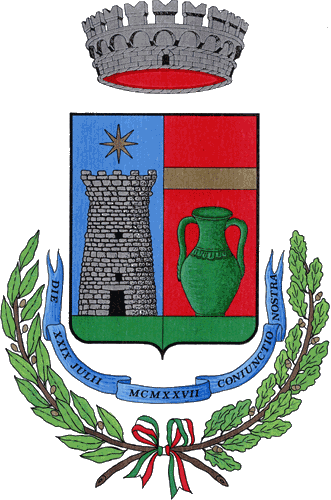                                                      Provincia Cagliari http://www.comune.siurgusdonigala.ca.itALBO COMUNALE SOCIETA’ SPORTIVEART. 10 L.R. 17.05.1999, N. 17Approvato con determina del Responsabile del Servizio Amministrativo  n. 347/619 del 09.11.2015Siurgus Donigala 09.11.2015                                                                                                                                                                                                                                                              IL RESPONSABILE                                                                                                                                                                                                                          DEL SERVIZIO AMMINISTRATIVO                                                                                                                                                                                                                                     Rag. Alfonso PrunoN.SOCIETA’SEDEPRESIDENTEFEDERAZIONE O ENTE DI PROMOZIONE SPORTIVASPORT PRATICATOISCRIZIONE ALBO REGIONALE1U.S. ANDROMEDAC.F. 92106740928VIA SAN TEODORO N. 20 09040 SIURGUS DONIGALAPERRA ANTONELLOF.I.G.C.CALCIO DILETTANTISTICOSAR028782ATLETICA SIURGUS DONIGALAC.F. 92186350929VIA BORGO SAN DALMAZZO 09040 SIURGUS DONIGALAPUTZU PIEROFIDALATLETICA LEGGERASAR00044